عنوان جلسه:         ارائه گزارش اول               ارائه گزارش دوم                     ارائه گزارش سوم   جلسه ارائه شفاهی در تاریخ    /    /    ساعت ---- در محل دانشکده --------------- با موفقیت برگزار گردید و نظر اساتید حاضر در جلسه به شرح زیر می‌باشد:       تذكر: تمدید سنوات تحصیلی دانشجو منوط به ارائه گزارش پیشرفت تحصیلی دانشجو است.  خود اظهاری دانشجوخود اظهاری دانشجوخود اظهاری دانشجونام و نام خانوادگی:شماره دانشجويی:رشته و گرايش تحصيلی:عنوان رساله:عنوان رساله:عنوان رساله:تاریخ تصویب پایان نامه :تاریخ تصویب پایان نامه :تاریخ تصویب پایان نامه :اقدامات انجام شده (فهرستي از فعاليتهاي انجام شده تايپ شود):نتایج به دست آمده  (فعالیت¬های انجام شده برای تهیه و چاپ مقاله / مقاله‌ها):خلاصه عناوين فعاليت¬هاي پيش بيني شده براي .......... ماه آينده : امضا و تاریخاقدامات انجام شده (فهرستي از فعاليتهاي انجام شده تايپ شود):نتایج به دست آمده  (فعالیت¬های انجام شده برای تهیه و چاپ مقاله / مقاله‌ها):خلاصه عناوين فعاليت¬هاي پيش بيني شده براي .......... ماه آينده : امضا و تاریخاقدامات انجام شده (فهرستي از فعاليتهاي انجام شده تايپ شود):نتایج به دست آمده  (فعالیت¬های انجام شده برای تهیه و چاپ مقاله / مقاله‌ها):خلاصه عناوين فعاليت¬هاي پيش بيني شده براي .......... ماه آينده : امضا و تاریخارزيابي استاد راهنما:ارزيابي استاد راهنما:ارزيابي استاد راهنما:ارزيابي استاد راهنما:ارزيابي استاد راهنما:ارزيابي حضور دانشجو: حضور مستمر و مؤثر  حضور قابل قبول  حضور کم  عدم مراجعه ارزيابي پيشرفت پايان نامه درنيمسال قبل: پيشرفت عالي  پيشرفت قابل قبول  پيشرفت ضعيف  عدم پيشرفت درصد تقريبي پيشرفت کلي تحقيق: بيشتر از 75 درصد بين 50 تا 75 درصد  بين 25 تا 50 درصد  کمتر از 25 درصد ارزيابي توسط کارگروه مشورتی در جلسه ارائه گزارش پیشرفت کارارزيابي توسط کارگروه مشورتی در جلسه ارائه گزارش پیشرفت کارارزيابي توسط کارگروه مشورتی در جلسه ارائه گزارش پیشرفت کارارزيابي توسط کارگروه مشورتی در جلسه ارائه گزارش پیشرفت کارارزيابي توسط کارگروه مشورتی در جلسه ارائه گزارش پیشرفت کارمعيارعاليخوبمتوسطضعيف1- اجراي پايان نامه مطابق پروپوزال و جدول زماني پيش بيني شده2- عمل به توصيه ها و پيشنهادهاي کارگروه مشورتی3- حضور مستمر دانشجو جهت انجام پژوهش4- داشتن دانش لازم در زمينه پژوهش5- مهارت لازم جهت انجام پژوهش (شامل جستجوی منابع الکترونیک، روش اجرای تحقیق، به روز رسانی اطلاعا ت بر اساس سامانه های نوپا، مستند سازی و  گزارش نویسی)نظرات تكميلي کارگروه مشورتی:نظرات تكميلي کارگروه مشورتی:نظرات تكميلي کارگروه مشورتی:نظرات تكميلي کارگروه مشورتی:نظرات تكميلي کارگروه مشورتی:تاييد‌کننده: مدیر گروهضمن تأييد موارد مذکور، گزارش دانشجو جهت تصميم¬گيري در خصوص تمديد سنوات نامبرده (براي نيمسال           ) به حضورتان تقديم مي¬شود.                                                                            نام و نام خانوادگی:                                                                                             امضا و تاریخ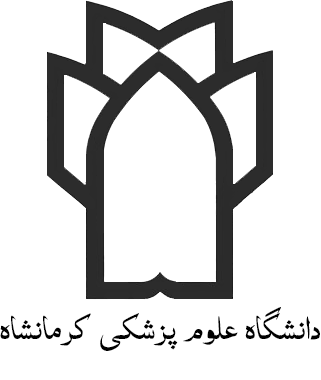 